Willow Tree Primary School                         25.09.20Nursery Weekly Newsletter Newsletter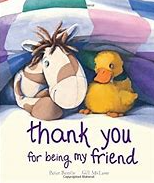 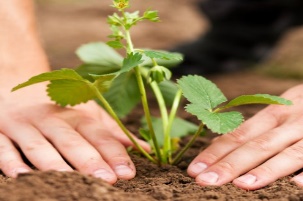 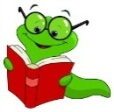 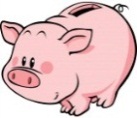 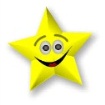 